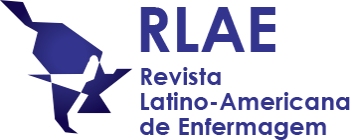 Revista Latino-Americana de EnfermagemEscola de Enfermagem de Ribeirão Preto. Universidade de São PauloAvenida dos Bandeirantes, 3900, Bairro Monte Alegre, Ribeirão Preto, SP, Brasil. CEP: 14040-902Telefones: +55 16 3315-4407 / 3315-3387 / 3315-3451Suporte submissão: author@eerp.usp.brTitle Page_____________________________________________________________________________________DADOS DO MANUSCRITODADOS DOS AUTORESAFILIAÇÃO DOS AUTORESAUTORES COM BOLSA (INICIAÇÃO CIENTÍFICA, PÓS-GRADUAÇÃO, PÓS-DOUTORAMENTO OU PRODUTIVIDADE)(NÃO CONFUNDIR COM FOMENTO PARA O PROJETO DE PESQUISA)1. Título do manuscrito2. Categoria do manuscrito Artigo Original Artigo Original “Saúde digital: contribuições da enfermagem” Artigo de Revisão Artigo de Revisão “Saúde digital: contribuições da enfermagem” Carta ao Editor3. Se o manuscrito foi extraído de tese ou dissertação, preencha os dados abaixoArtigo extraído da dissertação de mestrado “título da dissertação”, apresentada à unidade, instituição, cidade, sigla do estado, país.Artigo extraído da tese de doutorado “título da tese”, apresentada à unidade, instituição, cidade, sigla do estado, país.3.1. Se a tese ou dissertação possui título em inglês e/ou português e/ou espanhol, informe-o(s) abaixo3.1. Se a tese ou dissertação possui título em inglês e/ou português e/ou espanhol, informe-o(s) abaixoPortuguêsInglêsEspanhol4. Se o projeto de pesquisa recebeu apoio financeiro, informe-o abaixo4. Se o projeto de pesquisa recebeu apoio financeiro, informe-o abaixo4. Se o projeto de pesquisa recebeu apoio financeiro, informe-o abaixo4. Se o projeto de pesquisa recebeu apoio financeiro, informe-o abaixoInstituição financiadoraCAPES"O presente trabalho foi realizado com apoio da Coordenação de Aperfeiçoamento de Pessoal de Nível Superior - Brasil (CAPES) - Código de Financiamento 001."Instituição financiadoraCNPqInstituição financiadoraOutroInstituição financiadoraNomeNúmero do processo5. Agradecimentos a pessoasInsira aqui o parágrafo dos Agradecimentos (somente a pessoas que contribuíram com a pesquisa) no formato que deverá constar no artigo publicado (não agradecer apoio financeiro à pesquisa).Exemplo: Agradecemos à Antônia de Freitas pela colaboração na fase de coleta de dados.NºNome completo dos autoresNome abreviadoUtilize estilo Vancouver.Exemplo: para “Maria José Silva” use “Silva MJ” (sem aspas, pontos, vírgulas ou espaços entre as iniciais).Número ORCID1https://orcid.org/    -    -    -    2https://orcid.org/    -    -    -    3https://orcid.org/    -    -    -    4https://orcid.org/    -    -    -    5https://orcid.org/    -    -    -    6https://orcid.org/    -    -    -    Artigos multicêntricosArtigos multicêntricosArtigos multicêntricosArtigos multicêntricos7https://orcid.org/    -    -    -    8https://orcid.org/    -    -    -    9https://orcid.org/    -    -    -    10https://orcid.org/    -    -    -    Informações de contatoInformações de contatoNome do autor de correspondênciaE-mailORCIDhttps://orcid.org/    -    -    -    Vínculos primáriosVínculos primáriosNº do autorDados da instituição por extenso1Instituição, Unidade, Cidade, Sigla do Estado, País.2Instituição, Unidade, Cidade, Sigla do Estado, País.3Instituição, Unidade, Cidade, Sigla do Estado, País.4Instituição, Unidade, Cidade, Sigla do Estado, País.5Instituição, Unidade, Cidade, Sigla do Estado, País.6Instituição, Unidade, Cidade, Sigla do Estado, País.Artigos multicêntricosArtigos multicêntricos7Instituição, Unidade, Cidade, Sigla do Estado, País.8Instituição, Unidade, Cidade, Sigla do Estado, País.9Instituição, Unidade, Cidade, Sigla do Estado, País.10Instituição, Unidade, Cidade, Sigla do Estado, País.Vínculos secundáriosVínculos secundáriosNº do autorDados da instituição por extenso1Instituição, Unidade, Cidade, Sigla do Estado, País.2Instituição, Unidade, Cidade, Sigla do Estado, País.3Instituição, Unidade, Cidade, Sigla do Estado, País.4Instituição, Unidade, Cidade, Sigla do Estado, País.5Instituição, Unidade, Cidade, Sigla do Estado, País.6Instituição, Unidade, Cidade, Sigla do Estado, País.Artigos multicêntricosArtigos multicêntricos7Instituição, Unidade, Cidade, Sigla do Estado, País.8Instituição, Unidade, Cidade, Sigla do Estado, País.9Instituição, Unidade, Cidade, Sigla do Estado, País.10Instituição, Unidade, Cidade, Sigla do Estado, País.Vínculos terciáriosVínculos terciáriosNº do autorDados da instituição por extenso1Instituição, Unidade, Cidade, Sigla do Estado, País.2Instituição, Unidade, Cidade, Sigla do Estado, País.3Instituição, Unidade, Cidade, Sigla do Estado, País.4Instituição, Unidade, Cidade, Sigla do Estado, País.5Instituição, Unidade, Cidade, Sigla do Estado, País.6Instituição, Unidade, Cidade, Sigla do Estado, País.Artigos multicêntricosArtigos multicêntricos7Instituição, Unidade, Cidade, Sigla do Estado, País.8Instituição, Unidade, Cidade, Sigla do Estado, País.9Instituição, Unidade, Cidade, Sigla do Estado, País.10Instituição, Unidade, Cidade, Sigla do Estado, País.Nº do autorAgência/Instituição de fomento (por extenso)1Nome da agência/instituição2Nome da agência/instituição3Nome da agência/instituição4Nome da agência/instituição5Nome da agência/instituição6Nome da agência/instituiçãoArtigos multicêntricosArtigos multicêntricos7Nome da agência/instituição8Nome da agência/instituição9Nome da agência/instituição10Nome da agência/instituição